Приложение № 2к постановлению Администрациигородского округа город СалаватРеспублики Башкортостанот «___»______2021 №________Схема расположения земельного участкана карте градостроительного зонированиягородского округа город СалаватРеспублики Башкортостан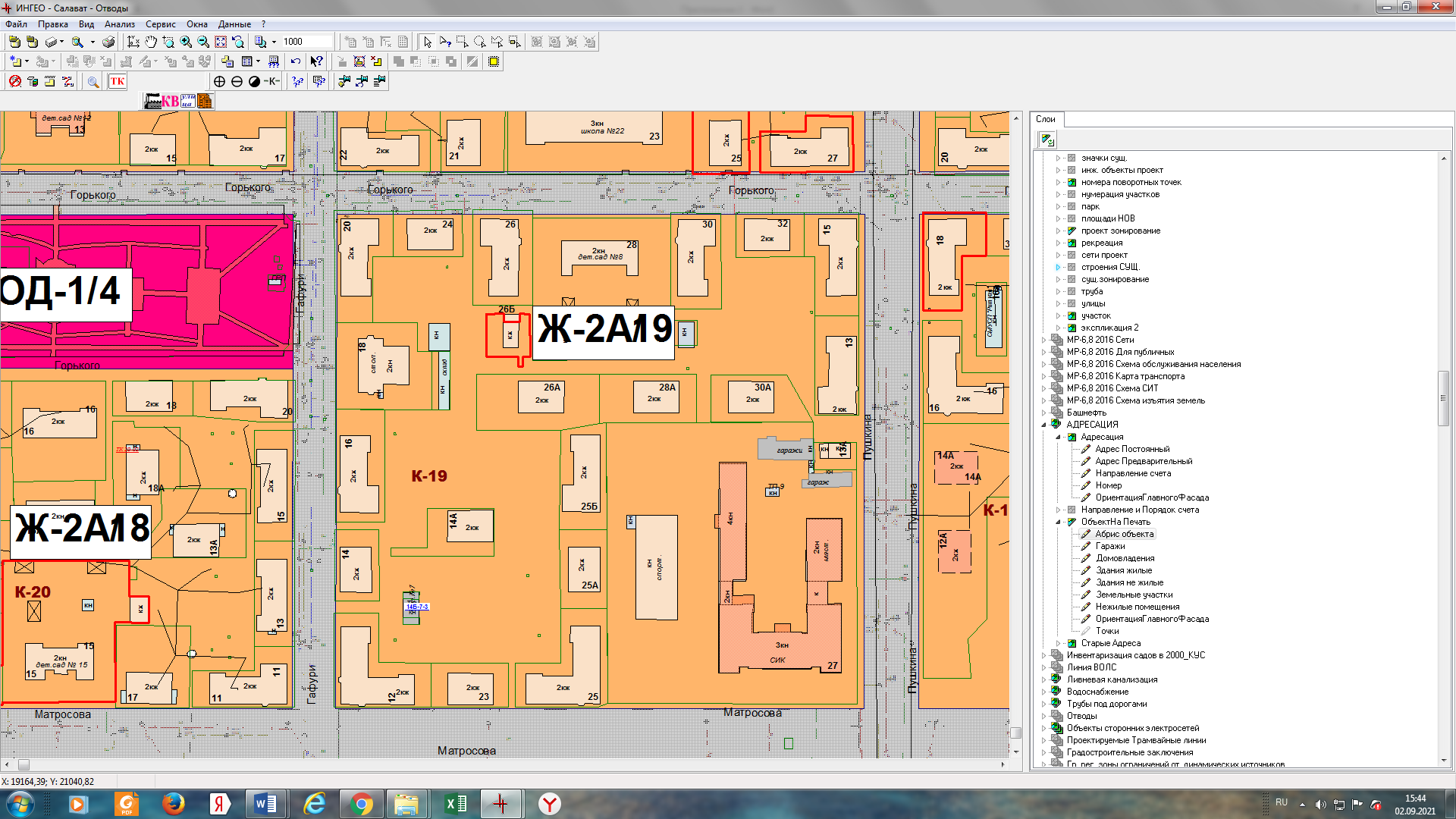 Управляющий делами Администрации                                          С.А. Евграфов